SCHEDA PER L’INDIVIDUAZIONE DEI DOCENTI SOPRANNUMERARI PER L’A.S. 2024/25Il/La sottoscritto/a………………………………........………........nato/a………………….…………(prov.........…) il………...…..….residente in…………………………………………docente   di…………………………………………. (cl. Conc…………            ) immesso in ruolo ai sensi........................... decorrenza giuridica dal .................................. ed economica dal	titolarepresso la scuola ...........…………………………………….…...……di……………….……………………… dall’A.S. ……………ai fini della compilazione della graduatoria d’istituto prevista dal CCNI vigente, consapevole delle responsabilità civili e penali cui va incontro in caso di dichiarazione non corrispondente al vero, ai sensi del DPR 28/12/2000 n° 445, così come modificato ed integrato dall’art.15 della L. 1601/2003,DICHIARA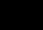 III – TITOLI GENERALI:Si allegano le autocertificazioni e la documentazione relativamente a quanto dichiarato.Data:		Firma:   	Da compilare a cura dell’interessatoAnniPuntiRiservato alDir. Scol.I – ANZIANITÀ DI SERVIZIO:I – ANZIANITÀ DI SERVIZIO:I – ANZIANITÀ DI SERVIZIO:I – ANZIANITÀ DI SERVIZIO:TIPO DI SERVIZIOA) per ogni anno di servizio comunque prestato, successivamente alla decorrenza giuridica della nomina, nel ruolo di appartenenza (escluso l’anno in corso)nni	di servizio derivanti da retroattivita giuridica della nomina coperti da effettivo servizio(servizio di almeno 180 gg.)(Lett.a)………………………………………..	(Punti 6)A1) per ogni anno di servizio effettivamente prestato (2) dopo la nomina nel ruolo di appartenenza (1) in scuole o istituti situati nelle piccole isole (3) in aggiunta al punteggio di cui al punto A)…………………………………………………………………………………………….......(Punti 6)B) per ogni anno di servizio pre-ruolo o di altro servizio di ruolo riconosciuto o riconoscibile ai finidella carriera o per ogni anno di servizio preruolo o di altro servizio di ruolo prestato nella scuola dell’ infanzia 4)……………………………………………………………………………...(Punti 3)B1) per ogni anno di servizio pre-ruolo o di altro servizio di ruolo riconosciuto o riconoscibile ai fini della carriera o per ogni anno di servizio pre-ruolo o di altro servizio di ruolo nella scuola dell’infanzia, effettivamente prestato(2) in scuole o istituti situati nelle piccole isole(3) (4) in aggiunta al punteggiodi cui al punto B	( Punti 3)B2)(valido solo per i docenti della scuola primaria)per ogni anno di servizio di ruolo effettivamente prestato come “specialista” per l’insegnamento della lingua straniera dall’anno scolastico 92/93 finoall’anno scolastico 97/98 (in aggiunta al punteggio di cui alle lettere B e B1) rispettivamente:se il servizio è prestato nell’ambito del plesso di titolaritàse il servizio è stato prestato al di fuori del plesso di titolaritàC) per il servizio di ruolo prestato senza soluzione di continuità negli ultimi tre anni scolastici nella scuola di attuale titolarità o di precedente incarico triennale da ambito ovvero nella scuola di servizio per gli ex titolari di Dotazione Organica di Sostegno (DOS) nella scuola secondaria di secondo grado e per i docenti di religione cattolica (5) (in aggiunta a quello previsto dalle lettere A), A1),B),B1),B2) (N.B.per i trasferimenti d’ufficio si veda anche la nota 5bis)	(Punti 6) Per ogni ulteriore anno di servizio:entro il quinquennio	(Punti 2)oltre il quinquennio	(Punti 3)Per il servizio prestato nelle piccole isole il punteggio raddoppia.Co) per ogni anno di servizio di ruolo prestato nel comune di attuale titolarità o di incarico triennalesenza soluzione di continuità in aggiunta a quello previsto dalle lettere A),A1),B),B1),B2……(nota 5bis)	(Punti 1)C1) per la sola scuola primaria:per il servizio di ruolo effettivamente prestato per un solo triennio senza soluzione di continuità, a partire dall’anno scolastico 92/93 fino all’anno scolastico 97/98, come docente "specializzato" per l'insegnamento della lingua straniera (in aggiunta a quello previsto dalle lettere A),A1),B),B2),C)……………..……………………………………………………………..………………….(Punti 1,5)per il servizio di ruolo effettivamente prestato per un solo triennio senza soluzione di continuità, a partire dall’anno scolastico 92/93 fino all’anno scolastico 97/98, come docente "specialista" per l'insegnamento della lingua straniera (in aggiunta a quello previsto dalle lettere A, A1, B, B2, C)….…………….………………………..………………………………………………………(Punti 3)D) a coloro che, per un triennio, a decorrere dalle operazioni di mobilità per l’a.s. 2000/2001 e fino a.s. 2007/2008, non abbiano presentato domanda di trasferimento provinciale o passaggio provinciale o, pur avendo presentato domanda, l’abbiano revocata nei termini previsti, verrà riconosciuto, dopo ilpredetto triennio, una tantum, un punteggio aggiuntivo di (5ter)………………………….(Punti 10)II – ESIGENZE DI FAMIGLIA (6) (7):II – ESIGENZE DI FAMIGLIA (6) (7):II – ESIGENZE DI FAMIGLIA (6) (7):II – ESIGENZE DI FAMIGLIA (6) (7):TIPO DI ESIGENZAA) per ricongiungimento al coniuge ovvero, nel caso di docenti senza coniuge o separati giudizialmente o consensualmente con atto omologato dal tribunale, per ricongiungimento ai genitori o ai figli (7) (Punti 6)B) per ogni figlio di età inferiore a sei anni (8)	(Punti 4)C) per ogni figlio di età superiore ai sei anni, ma che non abbia superato il diciottesimo anno di età (8) ovvero per ogni figlio maggiorenne che risulti totalmente o permanentemente inabile a proficuo lavoro	(Punti 3)D) per la cura e l’ assistenza dei figli minorati fisici, psichici o sensoriali, tossicodipendenti, ovvero del coniuge o del genitore totalmente e permanentemente inabili al lavoro che possono essere assistitisoltanto nel comune richiesto (9)	(Punti 6)A) per il superamento di un pubblico concorso ordinario per esami e titoli, per l’ accesso al ruolo di appartenenza (1), al momento della presentazione della domanda, o a ruoli di livelli pari o superiore a quello di appartenenza (10)	(Punti 12)B) per ogni diploma di specializzazione conseguito in corsi post-laurea previsti dagli statuti ovvero dalD.P.R. N. 162/82, ovvero dalla legge n. 341/90 (artt 4, 6, 8) ovvero dal decreto n. 509/99 attivati dalle università statali o libere ovvero da istituti universitari statali o pareggiati, ovvero in corsi attivati da amministrazioni e/o istituti pubblici purché i titoli siano riconosciuti equipollenti dai competenti organismi universitari (11) e (11bis), ivi compresi gli istituti di educazione fisica statali o pareggiati, nell’ ambito delle scienze dell’ educazione e/o nell’ ambito delle discipline attualmente insegnate dal docente- per ogni diploma …………………………………………………………………………………..(è valutabile un solo diploma, per lo stesso o per gli stessi anni accademici o di corso)        (Punti 5)C) per ogni diploma universitario (diploma accademico di primo livello, laurea di primo livello o breveo diploma Istituto Superiore di Educazione Fisica (ISEF) conseguito oltre al titolo di studio attualmente necessario per l’ accesso al ruolo di appartenenza (12)………………… ……..	(Punti 3)D) per ogni corso di perfezionamento di durata non inferiore ad un anno, (13) previsto dagli statuti ovvero dal DPR n.162/82, ovvero dalla legge n. 341/90 (artt. 4,6,8) ovvero dal decreto n. 509/99, nonché per ogni master di 1° o di 2° livello attivati dalle università statali o libere ovvero da istituti universitari statali o pareggiati (11bis), ivi compresi gli istituti di educazione fisica statali o pareggiati nell’ ambito delle scienze dell’ educazione e/o nell’ ambito delle discipline attualmente insegnate dal docente (14)- per ogni corso……………………………………………………………………………………….(è valutabile un solo corso, per lo stesso o gli stessi anni accademici )	(Punti 1)E) per ogni diploma di laurea con corso di durata almeno quadriennale (ivi compreso il diploma di laurea in scienze motorie), per ogni diploma di laurea magistrale (specialistica), per ogni diploma accademico di secondo livello (ivi compreso il diploma rilasciato da accademia di belle arti, di conservatorio di musica, vecchio ordinamento, conseguito entro il 31/12/2012-L.n° 228/12) conseguitooltre al titolo di studio attualmente necessario per l’ accesso al ruolo di appartenenza (12)   (Punti 5)F) per il conseguimento del titolo di dottorato di ricerca (si valuta un solo titolo)	(Punti 5)G) per la sola scuola primaria per la frequenza del corso di aggiornamento-formazione linguistica e glottodidattica compreso nel piano attuato dal Ministero, con la collaborazione degli Uffici Scolasticiterritorialmente competenti, delle istituzioni scolastiche, degli Istituti di Ricerca (ex IRRSAE, CEDE, BDP oggi, rispettivamente,, Invalsi, Indire) e dell’ università (16)	(Punti 1)H) per ogni partecipazione ai nuovi esami di stato conclusivi dei corsi di studio di istruzione secondaria superiore di cui alla legge 10/12/97 n° 425 e al D.P.R. 23.7.1998 n. 323, per gli anni 98/99 e fino all’ anno scolastico 2000/2001, in qualità di presidente di commissione o di componente esterno o di componente interno, compresa l’ attività svolta dal docente di sostegno all’ alunno disabile che sostienel’esame	(Punti 1)I)CLIL di Corso di perfezionamento per l’insegnamento di una disciplina non linguistica in lingua straniera di cui al decreto direttoriale n. 6 del 16 aprile 2012 rilasciato da strutture universitarie in possesso dei requisiti di cui all’art.3 , comma 3 del DM del 30 settembre 2011.NB :il certificato viene rilasciato solo a chi-è in possesso di certificazione di Livello C1 del QCER (art. 4 comma 2)-ha frequentato il corso metodologico-sostenuto la prova finale	( Punti 1)L) CLIL per i docenti NON in possesso di Certificazione di livello C1, ma che avendo svolto la parte metodologica presso le strutture universitarie, sono in possesso di un ATTESTATO di frequenza al corso di perfezionamento.NB : in questo caso il docente ha una competenza linguistica B2 NON certificata, ma ha frequentato il corso e superato l’esame finale	( Punti 0,5)I titoli relativi a B), C), D), E), F), H),I),L), anche cumulabili tra di loro, sono valutati finoad un massimo di Punti 10.